«Осень без простуды»Консультация для родителейВот и наступила золотая осень с дождями и прохладной погодой. Что сделать, чтобы ребенок не простудился в осенний период? Как не допустить элементарного насморка или вездесущего ОРВИ? Как с радостью прожить этот осенний период?Да, в общем, ничего нового или сверхъестественного вам и делать не надо.1. Проведите беседу со всеми членами семьи о проведения профилактических мероприятий дома. Лучший пример для ребенка - пример родителей!2. Проводите всей семьей интересные игры или путешествия в страну Здоровья.3. Прогулки в любую погоду. Пусть  непродолжительные, но обязательные и систематические. Полюбовавшись красотой осенней природы, вы способствуете развитию движений ребенка и хорошему обмену веществ,                     а также успешной адаптации к сырому и влажному климату.4. Водные процедуры практически незаменимыми.  Они являются универсальным средством расслабления всех мышц и успокоения нервов. Осенняя витаминизация детей. Примерный рацион «вкусных и полезных привычек» :• Ежедневно по утрам и вечерам пить чай с лимоном и съедать его с сахаром вместе с цедрой.• Приучите ребенка к чесноку, его можно просто мелко нарезать и посыпать его в тарелку с супом.• Детям нравится носить на шее «здоровые амулеты».6. Беседуйте с ребенком о правилах сохранения здоровья:• Учите ребенка закрывать нос и рот, когда находишься рядом с людьми, которые чихают и кашляют.• Перед едой мыть руки и высмаркивать нос.• Пользоваться только своими личными вещами (носовой платок, вилка, ложка).7. Основные требования к одежде ребенка:• Ноги должны быт сухие и теплые.• Голову всегда держим в тепле.Трудно? Нет! Лучшая защита от простуды осенью — её комплексная профилактика.                                Будьте здоровы!Простудные заболевания (ОРВИ, ОРЗ) и грипп – это инфекционные заболевания, которые вызываются вирусами. Они отличаются друг от друга симптомами, а также нарушением функций тех или иных органов. При острых респираторных заболеваниях поражаются главным образом верхние дыхательные пути, то есть нос и глотка.К симптомам этих заболеваний можно отнести насморк, слезящиеся глаза, слабость, головную боль, боли в горле и иногда легкий кашель. Респираторные заболевания чаще возникают в холодное время года, но могут наблюдаться и в весенне-летние месяцы. ОРВИ продолжаются в большинстве случаев от 5 до 10 дней. Лечение таких заболеваний на ранней стадии приводит к ослаблению симптомов и способствует быстрому выздоровлению.Совсем иная картина наблюдается при гриппозных инфекциях, которые развиваются преимущественно в зимние месяцы. При гриппе поражаются не только дыхательные пути, но и весь организм. Заболевание возникает внезапно и характеризуется более тяжелыми  симптомами. Это, прежде всего, высокая температура, часто сопровождающаяся ощущением холода вплоть до сильного озноба. Кроме того, появляются головная боль, боли в суставах, мышцах и спине, чувство разбитости, ломота во всем теле, сильная слабость. Воспаление горла, охриплость и сухой кашель, заложенность носа отмечаются не всегда. Острые симптомы наблюдаются чаще всего в течение недели. Остаточные явления – слабость, упадок сил могут сохраняться еще несколько недель.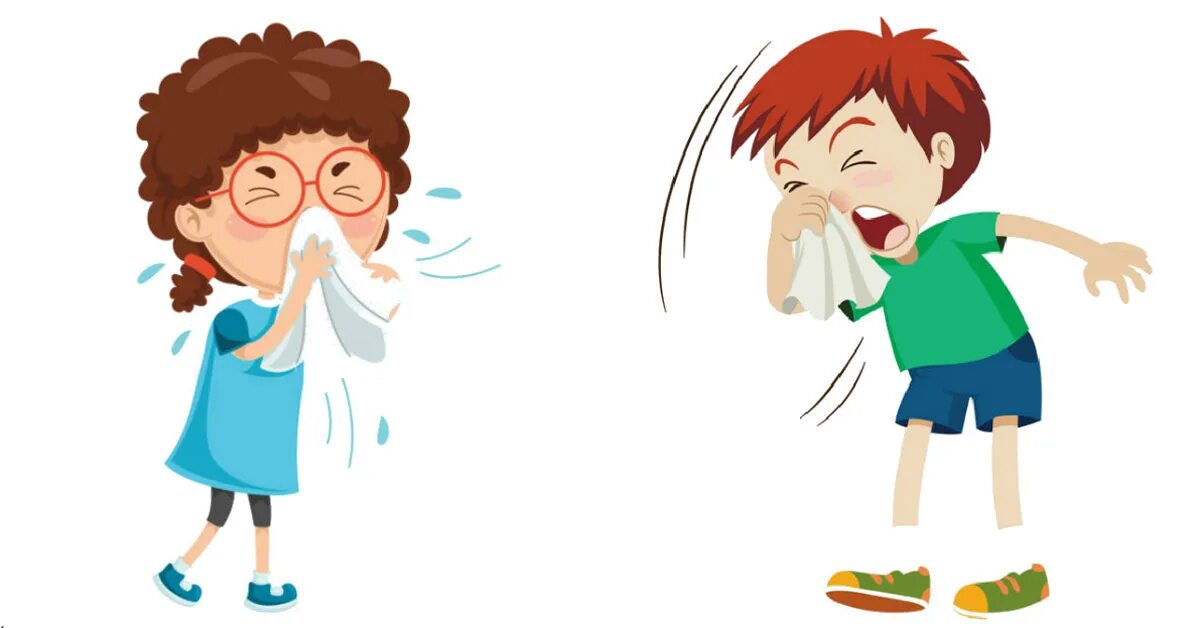 Источником распространения вирусов при ОРВИ и гриппе является больной человек. Основной путь передачи – воздушно-капельный. Вирусы скапливаются и размножаются на слизистой оболочке дыхательных путей. Вместе с капельками слюны, мокроты и слизи при кашле, чихании и разговоре больной выделяет вирус гриппа, который распространяется на расстояние от 1,5 до 3 метров. Возможен контактный путь заражения, когда человек касается руками загрязненных вирусом предметов или больного, а затем – своих глаз, носа, рта. После исчезновения острых симптомов переболевший гриппом в течение недели продолжает выделять вирусы и представляет опасность для окружающих.Памятка для родителей                                                                                              «Профилактика гриппа»Уважаемые родители, на Ваши плечи ложится забота о том, как помочь своему ребенку не заболеть в периодзаболеваний ГРИППА. В это время дети особенно нуждаются в Вашей помощи.Грипп – это вирусная инфекция, распространенная повсеместно. Болезнь может протекать легко, однако могут наблюдаться тяжелые формы течения.Первые признаки гриппа :• высокая температура • кашель• больное горло• насморк• ломота в теле• головные боли• усталость• иногда понос или рвотаДля профилактики болезни необходимо :1. При очередной волне эпидемии носить марлевую повязку.2. Ограничить контакты.3. Принимать иммуномодуляторы на основе интерферона: Виферон, Кипферон.4. Пройти курс витаминизации.5. Заниматься активными видами спорта для укрепления иммунной системы: бегом, плаванием, спортивной ходьбой и т. д.6. Чаще бывать на свежем воздухе, желательно за городом.7. Грипп передается также через предметы быта, грязные руки, лицо. Поэтому, по приходу домой после работы, учебы, нужно умыться, еще лучше, принять душ с антисептическим мылом.8. Обходить стороной места скопления людей.9. Если нет возможности добраться до работы, учебы индивидуальным транспортом, в период эпидемий необходимо смазать крылья носа мазью «Рициниол», который:• обволакивает слизистую носа и не позволяет вирусам укрепиться на ней;• уничтожает инфицированные вирусами клетки;• усиливают реакцию лейкоцитов, то есть повышает иммунитет.Что делать если ребенок заболел?1. При заболевании ребенка обратитесь за медицинской помощью к врачу, вызывайте врача на дом.2. Давайте ребенку много жидкости (сок, воду).3. Изолируйте больного от других, по крайней мере, на расстоянии не менее 1 метра от окружающих.4. По возможности, только один взрослый в доме должен осуществлять уход за больным.5. Постоянно проветривайте помещение, в котором находится больной.6. Содержите помещение в чистоте, используя моющие средства.7. Создайте ребенку комфортные условия.8. Не занимайтесь самолечением.9. Выполняйте рекомендации врача. Сопли у ребенка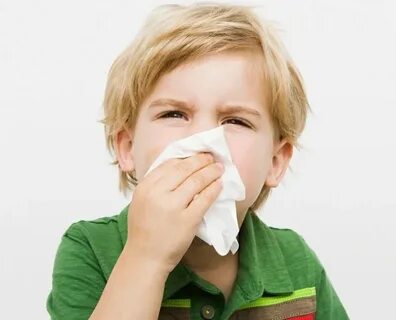 Сопли у ребенка могут стать большой проблемой для родителей. Из-за них нарушается сон и дыхание, ребенок становится капризным. Узнаем, как правильно лечить насморк в домашних условиях, чтобы не допустить осложнений.Сопли из носа по-научному называются ринитом. Слизистая оболочка носа выделяет слизь — это защитная функция организма: выстраивается биологический барьер между агрессивной средой и тканями тела. Такой средой могут быть бактерии, аллергены, и даже простая пыль .Слой защитной слизи в норме сменяется каждые 10-20 минут. То есть сопли образуются, даже если все в порядке, но они практически незаметны. Но если слизистая оболочка раздражена, объем жидкости значительно возрастает. Насморк приносит особое беспокойство именно детям. Нарушение дыхания может мешать есть грудничку, слизь может затекать в гортань и спровоцировать кашель. Дети постарше умеют сморкаться и могут легче справляться с насморком. А малыши еще не умеют сморкаться, поэтому сопли им удаляют взрослые с помощью специальных приспособлений .Причины появления соплей у ребенкаОстрый ринит — чаще всего реакция воздействия на слизистую оболочку полости носа вирусов или бактерий. Он может сопутствовать инфекционным болезням. Например, сопли часто сопровождают такие заболевания как грипп, корь, скарлатина. Насморк может стать и хроническим: в результате неправильного лечения острого ринита. Также насморк может не проходить, если окружающая среда постоянно неблагоприятна. Иногда нарушается кровообращение в носовой полости, это тоже вызывает регулярное обильное выделение слизи. Аллергический насморк связан с повышенной чувствительностью слизистой носа к различным аллергенам. Также возможна аллергическая реакция на вирусы и бактерии, тогда развивается насморк двух форм сразу. Вазомоторный ринит обусловлен нарушением нервно-рефлекторных механизмов реакции на внешние раздражения: холодный воздух, резкие запахи. Это ведет к реакции со стороны слизистой, и сопли начинаются, на первый взгляд, без причин. Например, насморк из-за холодного воздуха прекращается сам, если зайти в теплое помещение.Виды соплей у ребенка  Внешний вид слизи очень зависит от причины ринита. Компоненты слизи меняют ее консистенцию и цвет, поэтому важно обращаться внимание на то, какие сопли у ребенка. Это поможет врачу установить точную причину болезни.Зеленые - При бактериальном воспалительном заболевании сопли часто становятся зеленоватыми. Это происходит из-за образования зеленого гноя и мертвых бактерий.Желтые - При попадании инородного тела может появляться сукровица, поскольку слизистая повреждается. Тогда слизь обретает желтоватый оттенок.    А еще такой цвет может быть связан с погибшими бактериями и клетками воспаления — лейкоцитами. Они содержат ферменты с такой окраской. Белые - Такой цвет говорит о том, что слизь загустела. Попытка ее удалить вызывает появление скоплений пузырьков воздуха. Часто это происходит при вирусных заболеваниях. Прозрачные  - Прозрачные сопли «как вода» практически всегда появляются при аллергии. Еще они характерны для начального этапа вирусной инфекции, когда слизь образуется практически без перерыва.Густые - При бактериальных и вирусных инфекциях из-за активного выделения слизи она постепенно начинает густеть и меняет оттенок, например, на зеленый. Жидкость становится густой благодаря белку фибрину, он первый отвечает на повреждение слизистой.Пенистые - Такие сопли могут быть признаком воспалений в верхних дыхательных путях.Самое главное — не водить ребенка в сад, школу, на площадку, таким образом,  вы сможете, остановить  распространение инфекции. 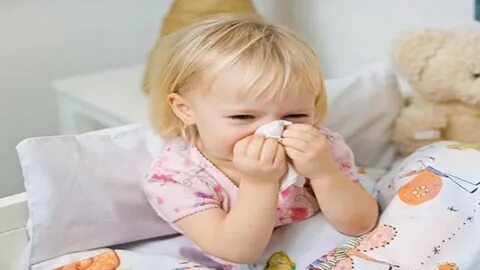 Водить или не водить ребенка с насморком в детский сад?Многие сходятся во мнении, что вести ребенка с насморком в детский сад – не лучшая идея. И причина заключается не только в возможности заражения других детей.Заложенный нос создает дискомфорт, ребенок может капризничать, отказываться от еды, требовать повышенного внимания от воспитателей, конфликтовать с детьми. Насморк может сопровождаться другими признаками ОРВИ – болью в горле, слабостью даже без повышенной температуры тела. В таком состоянии ребенку будет сложно выдержать режим детского сада, ему лучше провести время в постели. Кроме того, если температуры нет утром, она может подняться к середине дня, и сотрудники детского сада все равно попросят вас забрать ребенка.Если ребенок переносит болезнь на ногах, повышается риск осложнений. Например, ОРВИ, которая кажется безобидной, может привести к отиту, бронхиту, даже пневмонии.Если у ребенка нет других признаков простуды, ему все равно нужна помощь. Например, для облегчения дыхания следует напоминать малышу о необходимости высморкаться – далеко не всегда воспитатель или няня смогут проследить за вашим ребенком. Не говоря уже о том, что они не имеют права закапывать ему нос или промывать, даже если вы их об этом попросите.Насморк – не всегда признак безобидной простуды. Иногда он появляется в начале более серьезных болезней (например, кори).Согласно санитарным нормам, воспитатель не может принять в группу ребенка с явными признаками заболевания.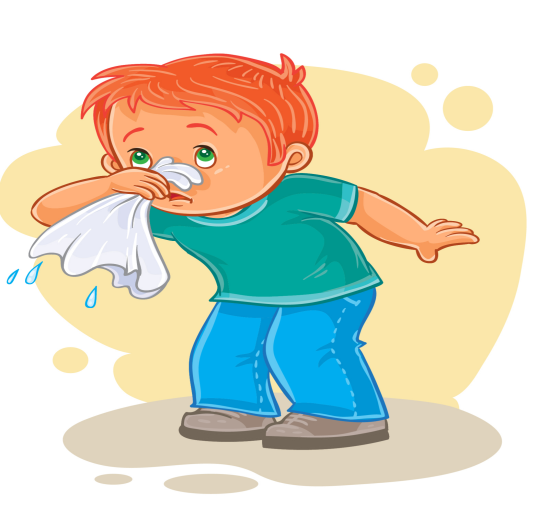 